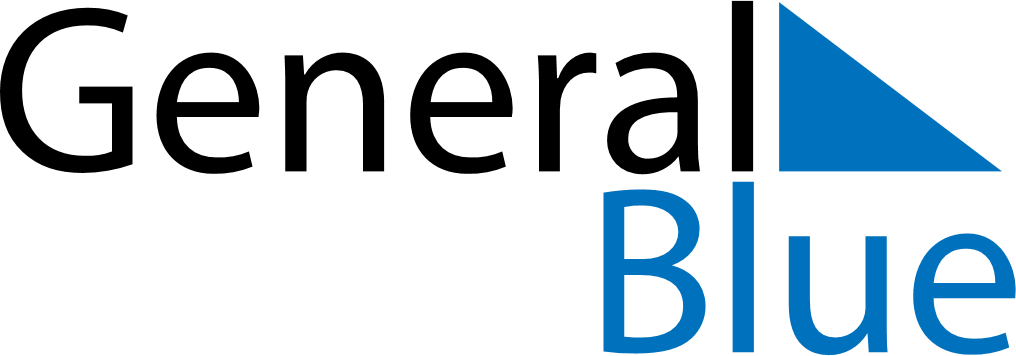 May 2018May 2018May 2018May 2018South SudanSouth SudanSouth SudanSundayMondayTuesdayWednesdayThursdayFridayFridaySaturday1234456789101111121314151617181819SPLA Day20212223242525262728293031